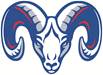                  August 2022JV/F Fall Cheerleading                  August 2022JV/F Fall Cheerleading Mon.Tue.Tue.Wed.Wed.Thu.Thu.Fri.Fri.Sat.1122334456Cheer/Dance Tryout Review3:30-6:30pmCheer/Dance Tryout Review3:30-6:30pmCheer/Dance Tryout Review3:30-6:30pmCheer/Dance Tryout Review3:30-6:30pmStunt/Tumble Tryouts3:30-6:30pmStunt/Tumble Tryouts3:30-6:30pmCheer/Dance Tryouts1-4pmCheer/Dance Tryouts1-4pmProgram Practice3-5pmProgram Practice10am-12pm8899101011111213Program Practice6-7:30pmProgram Practice6-7:30pmNo PracticePicturesParent MeetingNo PracticePicturesParent MeetingNo PracticeNo PracticeProgram Practice8-10amProgram Practice8-10amProgram Practice8-10amNo Practice15151616171718181920Program Practice6-7:30pmvolleyballProgram Practice6-7:30pmvolleyballProgram Practice5:30-7pmProgram Practice5:30-7pmNo PracticeNo PracticeNo PracticeNo PracticeNo PracticeNo Practice22222323242425252627Stunt Camp @ RVHS3-6pmStunt Camp @ RVHS3-6pmStunt Camp @ RVHS6-9pmvolleyballStunt Camp @ RVHS6-9pmvolleyballStunt Camp @ RVHS6-9pmvolleyballStunt Camp @ RVHS6-9pmvolleyballNo PracticeFirst Day of SchoolNo PracticeFirst Day of SchoolTuscarora(A)No Practice2828292930303131Program Practice5:30-7pmProgram Practice5:30-7pmNo PracticevolleyballNo PracticevolleyballProgram Practice5:30-7pm volleyballProgram Practice5:30-7pm volleyballNo PracticeNo PracticeNotes:Notes:Notes:Notes:Notes:Notes:Notes:Notes:Notes:Notes: